MGMT 511Statistical Process Control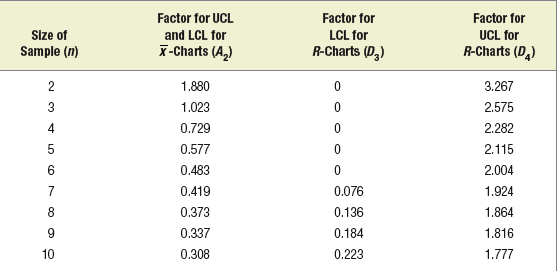 TABLE 1 Original Green River Chemical Company dataTABLE 1 Original Green River Chemical Company dataTABLE 1 Original Green River Chemical Company dataTABLE 1 Original Green River Chemical Company dataTABLE 1 Original Green River Chemical Company dataTABLE 1 Original Green River Chemical Company dataTABLE 1 Original Green River Chemical Company dataTABLE 1 Original Green River Chemical Company dataTABLE 1 Original Green River Chemical Company dataDate12345XRMarch2575462453650.8263565447426252.2204407058454451.4305525840524649.6186574252585953.6179624942335548.22910403949594847.02011645042575052.62212585352485052.21013605041415048.41916524748584049.01817554056494549.01618474850504848.6319505049515150.2220515051516253.01223515049505050.0224454770463648.83425503548394743.81526557050305151.24027493864364746.82830596240546455.82431363349485644.423April1506753434050.6272445246474446.683704550474150.629TABLE 2 Data for week of April 6—10TABLE 2 Data for week of April 6—10TABLE 2 Data for week of April 6—10TABLE 2 Data for week of April 6—10TABLE 2 Data for week of April 6—10TABLE 2 Data for week of April 6—10TABLE 2 Data for week of April 6—10Date12345April64545394538746484846468524950545295753575253106366616170